УКУСИ1. Храна коју једемо може бити различитог укуса: слана, слатка, кисела, љута или горка. а) Разврстај следеће намирнице према укусу:мед, грисине, лимун, супа, фефероне, какао, сладолед, лук, кафа, краставчићи, чипс, поморанџа, грејпфрут, торта, ајвар, шунка, вишње.б) Покушај да додаш још по један пример у сваку колону.2. Када у неко јело не ставимо довољно соли, кажемо да је то јело бљутаво. Да ли си некад јео нешто бљутаво? Шта? Како ти се допало? ________________________________________________________________________________________________________________________________________________________________________________________________ 3. Који ти укус највише волиш?________________________________________________________________ 4. Многа деца највише воле да једу слатку храну иако знају да то није здраво. Прочитај следећу причу па одговори на питања. ПЕТАО И ЛИСИЦА ОД ЧОКОЛАДЕЗа празник мама купила петла и лисицу од чоколаде и рекла:‒ Јаснице, немој одмах да их поједеш, сад има и колача. Метни их на сто, биће ти другови. А тата је рекао:‒ Тако ћеш лепо украсити собу.Јасна је узела петла и лисицу и метнула их на сто. Сутрадан је на столу била само лисица.Мама је упитала Јасну:‒ Јасна, па где је твој петао?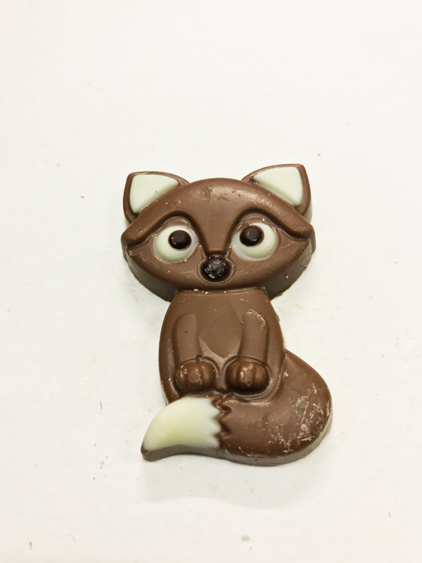 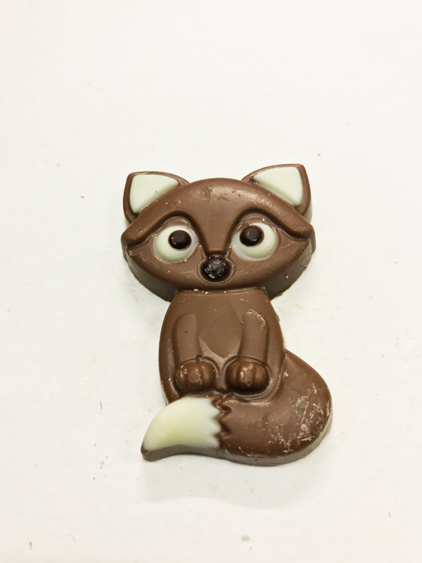 Тата је рекао:‒ Можда је отишао у град да кукуриче.А Јасна је рекла:‒ Ја знам где је. Петла је појела лисица.Мама је викнула.‒ Лисицу треба убити.Сутрадан на столу није било ни лисице.Мама је опет питала:‒ Јасна, па где је сада лисица?Јасна је мирно рекла:‒ Лисицу је синоћ убио ловац и однео.							Драган Лукића) Шта је Јасна добила на поклон од родитеља?_______________________________________________________________ б) Шта су родитељи саветовали да уради са поклоном?_______________________________________________________________ в) Шта је Јасна рекла – шта се десило са петлом?_______________________________________________________________ г) Шта ти мислиш да се стварно догодило?_______________________________________________________________ д) Како је Јасна објаснила нестанак лисице?______________________________________________________________ ђ) Шта ти мислиш да се десило са лисицом?______________________________________________________________ е) Шта мсилиш о девојчици Јасни? Каква је она?______________________________________________________________СЛАНОСЛАТКОКИСЕЛОЉУТОГОРКО